УКРАЇНА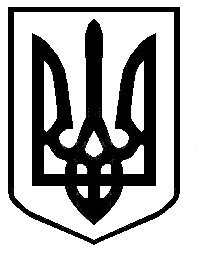 ЛОЗІВСЬКА МІСЬКА РАДА ХАРКІВСЬКОЇ ОБЛАСТІЛОЗІВСЬКИЙ НАВЧАЛЬНО – ВИХОВНИЙ КОМПЛЕКС «ЗАГАЛЬНООСВІТНІЙ НАВЧАЛЬНИЙ ЗАКЛАД – ДОШКІЛЬНИЙ НАВЧАЛЬНИЙ ЗАКЛАД № 8» ЛОЗІВСЬКОЇ МІСЬКОЇ РАДИ ХАРКІВСЬКОЇ ОБЛАСТІН А К А Зм. Лозова25.05.2018                                                                                                       №  18-УПро переведення учнів 1-4-х, 5-8-х, 10-х класів 	Керуючись ст. 53 Конституції України, Законами України «Про освіту», «Про загальну середню освіту»,  відповідно до наказу Міністерства освіти  і науки України від 14.07.2015 № 762 «Про затвердження Порядку переведення учнів (вихованців) загальноосвітнього навчального закладу до наступного класу», Положення про загальноосвітній навчальний заклад, затвердженого постановою Кабінету Міністрів України від 27.08.2010 № 778, Положення про державну підсумкову атестацію учнів (вихованців) у системі загальної середньої освіти, затвердженого наказом Міністерства освіти і науки України від 30.12.2014 № 1547, зареєстрованим у Міністерстві юстиції України від 14.02.2015 за № 157/26602, на підставі річного оцінювання та результатів державної підсумкової атестації, за рішенням засідання педагогічної ради (протокол від 25.05.2018 № 6),НАКАЗУЮ:Перевести до наступних класів таких учнів 1-4-х, 5-8-х, 10-х класів (додаток). Класним керівникам 1-4-х, 5-8-х, 10-х класів зробити відповідні записи на сторінках класного журналу в розділі «Зведений облік навчальних досягнень учнів» у графі «Рішення педагогічної ради» та в особових справах учнів.До 05.06.20183. Контроль за виконанням даного наказу покласти на заступника директора з навчально-виховної роботи Пащенко Н.А.Директор ЛНВК «ЗНЗ-ДНЗ №8»			 С. Я. РешетовЗ наказом ознайомлені: «   » _______ 2018 року		Л.О.Баєва«   » _______ 2018 року		Н.М.Буря «   » _______ 2018 року		Т.І.Горінчина«   » _______ 2018 року		Л.В. Ісакова «   » _______ 2018 року		Н.Г.Коваленко «   » _______ 2018 року		А.С.Коваленко«   » _______ 2018 року		К.В.Ковальчук «   » _______ 2018 року		Т.В.Кошелєва «   » _______ 2018 року		Н.М. Недай «   » _______ 2018 року		О.І. Нос«   » _______ 2018 року		О.А. Остапенко «   » _______ 2018 року		Л.І. Поляк «   » _______ 2018 року		Л.Г.Решетова«   » _______ 2018 року		Ю.А.Садкова«   » _______ 2018 року		О.О.Троян«   » _______ 2018 року		Є.С.Федяй  «   » _______ 2018 року		Л.П. Чайка  